	   Sunday, July 8, 2012	   Monday, July 9, 2012	   Tuesday, July 10, 2012	   Wednesday, July 11, 2012	   Thursday, July 12, 2012	   Friday, July 13, 2012	   Saturday, July 14, 20126:00AMHome Shopping  Shopping program.G6:30AMRoute 66: Incident On A Bridge  Tod and Buz, in Cleveland, Ohio working as labourers at a gravel yard, stay at their Russian supervisor's home. He has a mute daughter who has a miserable life. When a fellow Russian, whom the community has ostracized, shows his love for her tragedy follows. Starring MARTIN MILNER and GEORGE MAHARIS.PG 7:30AMNaked City: Fallen Star  When a man is killed over a card game, the clues point toward an alcoholic former athlete. Starring HARRY BELLAVER, JAMES FRANCISCUS and SUZANNE STORRS.PG 8:00AMWelcome Back Kotter: Sweatwork (R)  Arnold voices angst and pioneers for change on the school radio station, gathering fans and followers in the process. Starring GABRIEL KAPLAN, MARCIA STRASSMAN, JOHN SYLVESTER WHITE, JOHN TRAVOLTA and ROBERT HEGYES.PG 8:30AMHome Shopping  Shopping program. G9:00AMHome Shopping  Shopping program. G9:30AMHome and Away Catch-Up (R) (HAW6-696 - HAW6-700) 'CC'    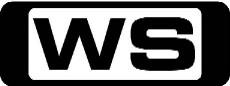 Miss Home and Away this week? Catch up on 7TWO!PG (A)11:50AM2012 Wimbledon Highlights    Highlights from week two of Wimbledon 2012.G 12:50PM7TWO Classic Movie: The Wild Westerners (R) (1962)    Set in 1864, U.S. Marshal Jim McDowell tries to get a treasure-trove of gold bullion out East. Starring JAMES PHILBROOK, NANCY KOVACK, DUANE EDDY, GUY MITCHELL and HUGH SANDERS.PG (V)2:20PM7TWO Classic Movie: Good Day For A Hanging (R) (1958)  When the local sheriff is murdered, ex-lawman Ben Cutler works to hunt down the killer - a charismatic young man known as The Kid. Starring FRED MACMURRAY, MARGARET HAYES, ROBERT VAUGHN, JOAN BLACKMAN and JAMES DRURY.PG (V)4:10PM7TWO Classic Movie: Harry And Walter Go To New York (R) (1976)  Two hopeless con-men attempt to pull off the largest bank heist of the l9th century. Starring JAMES CAAN, ELLIOT GOULD, MICHAEL CAINE and DIANE KEATON.G 6:30PMBargain Hunt: Oswestry 19    Two teams challenge each other scouring an antiques fair for items to sell at auction. Which team will make the largest profit?G 7:30PMSeven Wonders Of The Industrial World: Bell Rock Lighthouse (R) 'CC'    When young Robert Stevenson proposed building a lighthouse on the Bell Rock Reef, other engineers thought him mad. Despite ridicule, greedy financiers, personal tragedy and the elements, the lighthouse was finally finished in 1811 and it still stands providing warning to sailors.PG 8:45PMEscape To The Country: Harrow To Buckinghamshire (R)Kathryn Stagg and Darren Lightowlers are looking for a country retreat where they are not in danger of upsetting the neighbours. The couple teach music at home - everything from the piano, the saxophone to the drums. They want a country pad with scope to set up a music studio.G 10:00PM60 Minute Makeover: Withywood    Terri Dwyer and the team head to Withywood, where they revamp and redecorate another home. Will they be able to finish up in only sixty minutes?G 11:00PMSeven's V8 Supercars 2012: V8 Supercars: Townsville 'CC'     The V8 Supercars are in North Queensland for Races 14 and 15 of the Championship. Today's coverage of the Sucrogen Townsville 400 includes Race 15, 200km/72 laps.12:00AMRoyal Upstairs Downstairs: Hughenden    Rosemary and Tim visit Hughenden, where 58 year old Victoria came to visit the home of Prime Minister Benjamin Disraeli.G 12:40AM7TWO Late Movie: Good Day For A Hanging (R) (1958)  When the local sheriff is murdered, ex-lawman Ben Cutler works to hunt down the killer - a charismatic young man known as The Kid. Starring FRED MACMURRAY, MARGARET HAYES, ROBERT VAUGHN, JOAN BLACKMAN and JAMES DRURY.PG (V)2:30AMAustralia's Wild Secrets: Down By The Billabong (R)  Discover the mysteries of the rainforest and the mangrove swamp to newly-created coral islands, the crystal clear glory of the Great Barrier Reef and the thundering power of wild river rapids.G 3:00AMLeyland Brothers World (R)  Mike and Mal visit a Marron farm on the Margaret River. They then head to Wave Rock, Kalgoorlie and Lake Lefroy.G 4:00AMRoute 66: Incident On A Bridge  (R)Tod and Buz, in Cleveland, Ohio working as labourers at a gravel yard, stay at their Russian supervisor's home. He has a mute daughter who has a miserable life. When a fellow Russian, whom the community has ostracized, shows his love for her tragedy follows. Starring MARTIN MILNER and GEORGE MAHARIS.PG 5:00AMNaked City: Fallen Star  (R)When a man is killed over a card Game, the clues point toward an alcoholic former athlete. Starring HARRY BELLAVER, JAMES FRANCISCUS and SUZANNE STORRS.PG 5:30AMHome Shopping  Home Shopping G6:00AMHome Shopping  Shopping program. G6:30AMTotal Girl - Wizards Of Waverly Place (R) 'CC'    Harper and Alex join Harper's parents in a singing act. But Alex finds out it is a lot more work than he expected. Starring SELENA GOMEZ, DAVID HENRIE, JAKE T  AUSTIN, JENNIFER STONE and MARIA CANALS-BARRERA.G 7:00AMTotal Girl - Good Luck Charlie (R) 'CC'    Spencer agrees to do a dance routine with Teddy for the school talent show, but fakes an injury when he realises how bad she is. Starring BRIDGIT MENDLER, LEIGH-ALLYN BAKER, BRADLEY STEVEN PERRY, ERIC ALLAN KRAMER and JASON DOLLEY.G 7:30AMTotal Girl - Jonas (R)    The boys are left home alone when their parents go out of town. All hell breaks loose and the boys need to work fast before their parents arrive. Starring KEVIN JONAS, JOE JONAS, NICK JONAS, CHELSEA STAUB and NICOLE ANDERSON.G 8:00AMTotal Girl - Hannah Montana (R) 'CC'    When Miley decides her secret is not worth keeping, she removes her wig on Jay Leno's talk show and performs as Miley for the first time. Starring MILEY CYRUS, EMILY OSMENT, JASON EARLES, MITCHEL MUSSO and BILLY RAY CYRUS.G 8:30AMTotal Girl - Raggs (R) 'CC'    An entertaining show for pre-schoolers about five fun loving dogs who perform together in the 'Raggs Kids' Club Band'.G 9:00AMHome And Away - The Early Years (R) 'CC'  As Marilyn awaits her school results, Adam feels that she is outgrowing him. Starring SHARYN HODGSON, ANDREW HILL, ADAM WILLITS, KATE RITCHIE and NICOLLE DICKSON.G 9:30AMSons And Daughters (R) 'CC'  Mary learns some startling information. Gordon is stunned when James reneges on their deal.G 10:00AMCoronation Street    The story of everyday life in a small, tightly knit community in England.PG 10:30AMShortland Street    A fast-paced medical drama that centres around the lives and loves of the staff and their patients.PG 11:00AMBargain Hunt: Surrey 6 (R)    Two teams challenge each other scouring an antiques fair for items to sell at auction. Which team will make the largest profit?G 12:00PMHart To Hart: You Made Me Kill You (R)  A Hart Industries employee's infatuation with Jonathan endangers Jennifer's life. Starring ROBERT WAGNER, STEFANIE POWERS and LIONEL STANDER.PG 1:00PMGrowing Pains: Family Ties - Part 2 (R)  Mike and Jason's feud continues and Mike moves out of the Seaver house and into his car, while the rest of family tries to help them forgive each other. Starring ALAN THICKE, JOANNA KERNS, KIRK CAMERON, JEREMY MILLER and TRACEY GOLD.PG 1:30PMHead Of The Class: We Love You, Mrs Russell (R)  Mrs Russell has always been absent-minded, but when she doesn't even know what class she's in, Charlie is concerned. Starring WILLIAM G SCHILLING, JEANNETTA ARNETTE, DAN FRISCHMAN, ROBIN GIVENS and KHRYSTYNE HAJE.PG 2:00PM7TWO Mid Arvo Movie: The 3 Worlds Of Gulliver (R) (1960)  Gulliver sets sail for fame and fortune in the fabled East Indies, but finds adventure instead. Starring KERWIN MATHEWS, JO MORROW, JUNE THORBURN, LEE PATTERSON and GREGOIRE ASLAN.PG (V)4:00PMPetkeeping With Marc Morrone: Furred & Friendly  Some call him a modern-day Dr Dolittle, but Martha Stewart calls him her go-to guy when it comes to animals. Marc Morrone joins animal behaviourists and veterinarians to offer advice on caring for pets from his New York Pet Store.G 4:30PMPlease Sir!: Enter Mr Sibley (R)  Bernard decides to prepare his academically inept pupils for the real world by talking about careers. Starring JOHN ALDERTON, ERIK CHITTY, JOAN SANDERSON, DERYCK GUYLER and NOEL HOWLETT.PG 5:00PMMurphy Brown: From Here To Jerusalem (R) 'CC'  Murphy regains her confidence after winning a prestigious award and dating a much younger man. Starring CANDICE BERGEN, FAITH FORD, CHARLES KIMBROUGH, ROBERT PASTORELLI and JOE REGALBUTO.PG 5:30PMMad About You: Fire At Riff's (R) 'CC'  Paul is upset after Jamie fails to warn him about a restaurant fire. Starring HELEN HUNT, PAUL REISER, JOHN PANKOW and LEILA KENZLE.PG 6:00PMGeorge & Mildred: Family Planning (R)  When it is decided that Mildred's mother is too old to be left on her own, George and Mildred must decide what to do. Starring YOOTHA JOYCE, BRIAN MURPHY, NORMAN ESHLEY, SHELIA FEARN and NICHOLAS OWEN.PG 6:30PMBargain Hunt: Anglesey 16    Two teams challenge each other scouring an antiques fair for items to sell at auction. Which team will make the largest profit?G 7:30PMHeartbeat: Dead Men Do Tell Tales (R) 'CC'    Carol's medical bag is stolen from her unlocked car. Peggy and David look after the funeral parlour in Bernie's absence. Starring JONATHAN KERRIGAN, MARK JORDON, DAVID LONSDALE, DAVID TROUGHTON and TRICIA PENROSE.PG (A)8:30PMHeartbeat: Vendetta (R) 'CC'    Blaketon attempts to trace a missing person and falls victim to a series of attacks, while Peggy finds romance with an old flame. Starring JONATHAN KERRIGAN, MARK JORDON, DAVID LONSDALE, DAVID TROUGHTON and TRICIA PENROSE.PG (V)9:40PM7TWO Movie: Places In The Heart (R) (1984)  In 1930's Southern US, a widow and her family try to run their cotton farm with the help of a disparate group of friends. Starring SALLY FIELD, ED HARRIS, JOHN MALKOVICH, LINDSAY CROUSE and AMY MADIGAN.M (A,V)12:00AMThe Thin Blue Line: Come On You Blues  Gasforth's finest turn out in force to police a football game at the local ground and the entire community catches football fever. Starring ROWAN ATKINSON, JOY BROOK, RUDOLPH WALKER, DAVID HAIG and JAMES DREYFUS.PG 12:30AMMad About You: Fire At Riff's (R) 'CC'  Paul is upset after Jamie fails to warn him about a restaurant fire. Starring HELEN HUNT, PAUL REISER, JOHN PANKOW and LEILA KENZLE.PG 1:00AMPetkeeping With Marc Morrone: Furred & Friendly  (R)Some call him a modern-day Dr Dolittle, but Martha Stewart calls him her go-to guy when it comes to animals. Marc Morrone joins animal behaviourists and veterinarians to offer advice on caring for pets from his New York Pet Store.G 1:30AMLeyland Brothers World (R)  Today Mike and Mal journey to Peru for a five-day trek around some of the highest mountains in the world.G 2:30AMHart To Hart: You Made Me Kill You (R)  A Hart Industries employee's infatuation with Jonathan endangers Jennifer's life. Starring ROBERT WAGNER, STEFANIE POWERS and LIONEL STANDER.PG 3:30AMBargain Hunt: Surrey 6 (R)    Two teams challenge each other scouring an antiques fair for items to sell at auction. Which team will make the largest profit?G 4:30AMShortland Street    (R)A fast-paced medical drama that centres around the lives and loves of the staff and their patients.PG 5:00AMCoronation Street    (R)The story of everyday life in a small, tightly knit community in England.PG 5:30AMHome Shopping  Home Shopping G6:00AMHome Shopping  Shopping program.G 6:30AMTotal Girl - Wizards Of Waverly Place (R) 'CC'    A teenage girl and her two brothers, who come from a wizarding family, must try to control their magic in order to live normal lives.G 7:00AMTotal Girl - Good Luck Charlie (R) 'CC'    PJ gets a job at Kwikki Chikki as a spokesperson for the restaurant, a gig PJ has been desperately trying to get. Starring BRIDGIT MENDLER, LEIGH-ALLYN BAKER, ERIC ALLAN KRAMER and JASON DOLLEY.G 7:30AMTotal Girl - Jonas (R)    When an important music critic agrees to interview the boys, they get so caught up in the moment that they forget Stella's birthday. Starring KEVIN JONAS, JOE JONAS, NICK JONAS and NICOLE ANDERSON.G 8:00AMTotal Girl - Hannah Montana (R) 'CC'  After revealing that she is Hannah Montana, Miley relives memorable moments she shared with her family and friends. Starring MILEY CYRUS, EMILY OSMENT, JASON EARLES, MITCHEL MUSSO and BILLY RAY CYRUS.G 8:30AMTotal Girl - Raggs (R) 'CC'    An entertaining show for pre-schoolers about five fun loving dogs who perform together in the 'Raggs Kids' Club Band'.G 9:00AMHome And Away - The Early Years (R) 'CC'  Blake challenges Haydn to a bike race, but soon realises he could never defeat him.  Marilyn has good news for Adam. Starring SHARYN HODGSON, ANDREW HILL, ADAM WILLITS, KATE RITCHIE and NICOLLE DICKSON.G 9:30AMSons And Daughters (R) 'CC'  Doris plots to break Beryl and Rod up forever. Wayne lashes out against Alison, with devastating consequences for Leigh.G 10:00AMCoronation Street    The story of everyday life in a small, tightly knit community in England.PG 10:30AMShortland Street    A fast-paced medical drama that centres around the lives and loves of the staff and their patients.PG 11:00AMBargain Hunt: Ardingly 4 (R)    Two teams challenge each other scouring an antiques fair for items to sell at auction. Which team will make the largest profit?G 12:00PMHart To Hart: Murder Between Friends (R)  A prominent lawyer's murder casts suspicion on a disgruntled employee at his firm. Starring ROBERT WAGNER, STEFANIE POWERS and LIONEL STANDER.PG 1:00PMGrowing Pains: Guess Who's Coming To Dinner (R)  Jason learns his widowed mother has a new beau. Starring ALAN THICKE, JOANNA KERNS, KIRK CAMERON, JEREMY MILLER and TRACEY GOLD.PG 1:30PMHead Of The Class: Don't Play With Matches (R)  When Charlie tries to get a coffee maker for the teachers' lounge, his students use the class computer as a dating tool. Starring WILLIAM G SCHILLING, JEANNETTA ARNETTE, DAN FRISCHMAN, ROBIN GIVENS and KHRYSTYNE HAJE.PG 2:00PM7TWO Mid Arvo Movie: Bingo (R) (1991)  Bingo the dog and young Chuckie become the best of friends. But when Chuckie moves away, the two embark on a quest to be reunited. Starring CINDY WILLIAMS, ROBERT J  STEINMILLER JR, JOE GUZALDO, JANET WRIGHT and SUZIE PLAKSON.PG (V,L)4:00PMPetkeeping With Marc Morrone: Nosey Pets  Some call him a modern-day Dr Dolittle, but Martha Stewart calls him her go-to guy when it comes to animals. Marc Morrone joins animal behaviourists and veterinarians to offer advice on caring for pets from his New York Pet Store.G 4:30PMPlease Sir!: It's A St. Bernard's Life (R)  Bernard Hedges sees the country in all its glory. He dreams of the idyllic married life there, but his fiancée dreams otherwise. Starring JOHN ALDERTON, ERIK CHITTY, JOAN SANDERSON, DERYCK GUYLER and NOEL HOWLETT.PG 5:00PMMurphy Brown: Tempus Fugit (R) 'CC'  When Murphy gets sick during a broadcast, Corky takes over and does a great job. But more bad news awaits Murphy... Starring CANDICE BERGEN, FAITH FORD, CHARLES KIMBROUGH, ROBERT PASTORELLI and JOE REGALBUTO.PG 5:30PMMad About You: Mother's Day (R) 'CC'  Sylvia fakes an accident out of jealousy on Jamie's first Mother's Day. Starring HELEN HUNT, PAUL REISER, JOHN PANKOW and LEILA KENZLE.PG 6:00PMGeorge & Mildred: Jumble Pie (R)  George faces the loss of a loved one when his budgie dies while their next-door neighbour engages in an interesting hobby. Starring YOOTHA JOYCE and BRIAN MURPHY.PG 6:30PMBargain Hunt: Grimsthorpe 24    Two teams challenge each other scouring an antiques fair for items to sell at auction. Which team will make the largest profit?G 7:30PM7TWO Family Movie: Nanny McPhee And The Big Bang 'CC' (2010)     ** PREMIERE **Nanny McPhee appears at the door of a busy young mother, and uses her magic to show the children five valuable lessons, the most important of which is learning how to get along. Starring MAGGIE GYLLENHAAL, EMMA THOMPSON, OSCAR STEER, ASA BUTTERFIELD and LIL WOODS.G 9:50PM7TWO Movie: Bouquet Of Barbed Wire 'CC' (2009)     ** PREMIERE **A father's life is turned up-side down when his daughter reveals she is pregnant with her teacher's baby. Starring TREVOR EVE, IMOGEN POOTS, TOM RILEY, HERMIONE NORRIS and PIERRO NIEL-MEE.M (A,V)12:10AMMad About You: Mother's Day (R) 'CC'  Sylvia fakes an accident out of jealousy on Jamie's first Mother's Day. Starring HELEN HUNT, PAUL REISER, JOHN PANKOW and LEILA KENZLE.PG 12:30AMPetkeeping With Marc Morrone: Nosey Pets  (R)Some call him a modern-day Dr Dolittle, but Martha Stewart calls him her go-to guy when it comes to animals. Marc Morrone joins animal behaviourists and veterinarians to offer advice on caring for pets from his New York Pet Store.G 1:00AMAustralia's Wild Secrets: Tombs In The Coral (R)  Discover the mysteries of the rainforest and the mangrove swamp to newly-created coral islands, the crystal clear glory of the Great Barrier Reef and the thundering power of wild river rapids.PG 1:30AMLeyland Brothers World (R)  Mike and Mal visit the 'Wild North West' - the Kimberley region of Western Australia.G 2:30AMHart To Hart: Murder Between Friends (R)  A prominent lawyer's murder casts suspicion on a disgruntled employee at his firm. Starring ROBERT WAGNER, STEFANIE POWERS and LIONEL STANDER.PG 3:30AMBargain Hunt: Ardingly 4 (R)    Two teams challenge each other scouring an antiques fair for items to sell at auction. Which team will make the largest profit?G 4:30AMShortland Street    (R)A fast-paced medical drama that centres around the lives and loves of the staff and their patients.PG 5:00AMCoronation Street    (R)The story of everyday life in a small, tightly knit community in England.PG 5:30AMHome Shopping  Home Shopping G6:00AMHome Shopping  Shopping program. G6:30AMTotal Girl - Wizards Of Waverly Place (R) 'CC'    Theresa's brother is coming to the Russo house for her birthday party and the Russo children promise a non-magical night. Starring SELENA GOMEZ, DAVID HENRIE, JAKE T  AUSTIN, JENNIFER STONE and MARIA CANALS-BARRERA.G 7:00AMTotal Girl - Good Luck Charlie (R) 'CC'    Gabe is in charge of Charlie while working on a school project with Jo, and have their hands full with taking care of Charlie. Starring BRIDGIT MENDLER, LEIGH-ALLYN BAKER, BRADLEY STEVEN PERRY, ERIC ALLAN KRAMER and JASON DOLLEY.G 7:30AMTotal Girl - Jonas (R)    Kevin's believes the firehouse is haunted and does a paranormal investigation with very interesting results. Starring KEVIN JONAS, JOE JONAS, NICK JONAS, CHELSEA STAUB and NICOLE ANDERSON.G 8:00AMTotal Girl - Hannah Montana (R) 'CC'    Robby Ray plans a special father/daughter afternoon with Miley who promptly cancels it so she can go on a date with Jesse instead. Starring MILEY CYRUS, EMILY OSMENT, JASON EARLES, MITCHEL MUSSO and BILLY RAY CYRUS.G 8:30AMTotal Girl - Raggs (R) 'CC'    An entertaining show for pre-schoolers about five fun loving dogs who perform together in the 'Raggs Kids' Club Band'.G 9:00AMHome And Away - The Early Years (R) 'CC'  Bobby has plans for Donald and Patricia.  Marilyn discovers some of the pitfalls in being a homeowner. Starring SHARYN HODGSON, ANDREW HILL, ADAM WILLITS, KATE RITCHIE and NICOLLE DICKSON.G 9:30AMSons And Daughters (R) 'CC'  The police arrive at Leigh's hiding place.  Everything goes wrong for Charlie.G 10:00AMCoronation Street    The story of everyday life in a small, tightly knit community in England.PG 10:30AMShortland Street    A fast-paced medical drama that centres around the lives and loves of the staff and their patients.PG 11:00AMBargain Hunt: Midlands 14 (R)    Two teams challenge each other scouring an antiques fair for items to sell at auction. Which team will make the largest profit?G 12:00PMHart To Hart: Cop Out (R)  The Harts pursue a serial killer that preys on prostitutes, unaware that it's really a vice squad detective. Starring ROBERT WAGNER, STEFANIE POWERS and LIONEL STANDER.PG 1:00PMGrowing Pains: Homecoming Queen (R)  Carol is chosen for homecoming court. Starring ALAN THICKE, JOANNA KERNS, KIRK CAMERON, JEREMY MILLER and TRACEY GOLD.PG 1:30PMHead Of The Class: The Twenty-First Century News (R)  Charlie must convince his class that the future is not as bleak as they think and convince Dennis not to fear competition. Starring WILLIAM G SCHILLING, JEANNETTA ARNETTE, DAN FRISCHMAN, ROBIN GIVENS and KHRYSTYNE HAJE.PG 2:00PM7TWO Mid Arvo Movie: The Forbidden Dance (R) (1990)  A beautiful Brazilian woman comes to the United States and introduces the Lambada dance to her new friends. Starring LAURA HARRING, JEFF JAMES, BARBRA BRIGHTON, MIRANDA GARRISON and SID HAIG.PG (V,S)4:00PMPetkeeping With Marc Morrone: Reptilian Love  Some call him a modern-day Dr Dolittle, but Martha Stewart calls him her go-to guy when it comes to animals. Marc Morrone joins animal behaviourists and veterinarians to offer advice on caring for pets from his New York Pet Store.G 4:30PMPlease Sir!: Two And Two Make Nun (R)  Maureen feels rejected, not only by Sir, but now by Monsignor Sopwith. Starring JOHN ALDERTON, ERIK CHITTY, JOAN SANDERSON, DERYCK GUYLER and NOEL HOWLETT.PG 5:00PMMurphy Brown: I Hear A Symphony (R) 'CC'  At a benefit auction, Murphy bids against Olivia Newton-John. Jim tries to reconcile with his ex-wife. Starring CANDICE BERGEN, FAITH FORD, CHARLES KIMBROUGH, ROBERT PASTORELLI and JOE REGALBUTO.PG 5:30PMMad About You: Paul Slips In The Shower (R) 'CC'  A slip in the bathroom causes Paul's life to suddenly pass in front of him. Starring HELEN HUNT, PAUL REISER, JOHN PANKOW and LEILA KENZLE.PG 6:00PMGeorge & Mildred: All Around The Clock (R)  It's a pleasant surprise for Mildred when George gives her an anniversary present, but what other surprises are in store? Starring YOOTHA JOYCE and BRIAN MURPHY.PG 6:30PMBargain Hunt: Swinderby 28    Two teams challenge each other scouring an antiques fair for items to sell at auction. Which team will make the largest profit?G 7:30PMHeartbeat: Sleeping Dogs (R) 'CC'    Bernie stands to inherit a fortune but an old face returns to stake a claim. Aidensfield waits for news on Phil Bellamy. Starring JONATHAN KERRIGAN, MARK JORDON, DAVID LONSDALE, DAVID TROUGHTON and TRICIA PENROSE.PG (A,V)8:30PMMaigret: Maigret's Boyhood Friend (R) 'CC'  **DOUBLE EPISODE FINAL**Out of the blue, Maigret's old school friend contacts him desperately looking for help. Starring MICHAEL GAMBON, BARBARA FLYNN, GEOFFREY HUTCHINGS, JACK GALLOWAY and JAMES LARKIN.PG 9:40PMMaigret: Maigret And The Nightclub Dancer (R) 'CC'  **DOUBLE EPISODE FINAL**Maigret is intrigued as to why a nightclub stripper is strangled. Starring MICHAEL GAMBON, BARBARA FLYNN, GEOFFREY HUTCHINGS, JACK GALLOWAY and JAMES LARKIN.M 10:50PMThat's My Boy: Driven Apart (R)  A marital war begins when Robert attempts to teach Angie how to drive. Starring MOLLIE SUGDEN, CHRISTOPHER BLAKE and JENNIFER LONSDALE.PG 11:20PMThe Bill: Loyalty (R) 'CC'    Lennox carries out an unofficial investigation on behalf of a friend, to the consternation of his colleagues. Starring JOY BROOK, SIMON ROUSE, JEFF STEWART, TONY O' CALLAGHAN and GREGORY DONALDSON.M 12:30AMThe Sweeney: Golden Fleece (R)  Haskins is framed on a bribery allegation and Regan is able to link the affair with ten break-ins which are believed to have been committed by two Australians in London. Starring DENNIS WATERMAN, JOHN THAW, PATRICK MOWER and GEORGE LAYTON.M 1:30AMMad About You: Paul Slips In The Shower (R) 'CC'  A slip in the bathroom causes Paul's life to suddenly pass in front of him. Starring HELEN HUNT.PG 2:00AMHome Shopping  Shopping program. G2:30AMHome Shopping  Shopping program. G3:00AMHome Shopping  Shopping program. G3:30AMRoom For Improvement (R) 'CC'    All aboard for the ultimate seachange, as we turn a big old bus into a studio apartment on wheels.G 4:00AMPetkeeping With Marc Morrone: Reptilian Love  (R)Marc Morrone offers advice on caring for pets from his New York Pet Store.G 4:30AMShortland Street    (R)A fast-paced medical drama that centres around the lives and loves of the staff and their patients.PG 5:00AMCoronation Street    (R)The story of everyday life in a small, tightly knit community in England.PG 5:30AMHome Shopping  Home Shopping G6:00AMHome Shopping  Shopping program. G6:30AMTotal Girl - Wizards Of Waverly Place (R) 'CC'    When Alex and Harper witness a forlorn Justin moping around the Sub Station after losing Juliet, they devise a plan to help him move on, in which Alex magically transforms Harper into Juliet. Starring SELENA GOMEZ, DAVID HENRIE, JAKE T  AUSTIN, JENNIFER STONE and MARIA CANALS-BARRERA.G 7:00AMTotal Girl - Good Luck Charlie (R) 'CC'    Gabe has his first sleepover with friends but things go awry after they watch a scary zombie movie. Starring BRIDGIT MENDLER, LEIGH-ALLYN BAKER, BRADLEY STEVEN PERRY, ERIC ALLAN KRAMER and JASON DOLLEY.G 7:30AMTotal Girl - Jonas (R)    Joe gets jealous and shows up unexpectedly on Stella's date with Van Dyke. Starring KEVIN JONAS, JOE JONAS, NICK JONAS, CHELSEA STAUB and NICOLE ANDERSON.G 8:00AMTotal Girl - Hannah Montana (R) 'CC'    Miley finds that the critics and parents don't like her after she revealed she was Hannah Montana. Starring MILEY CYRUS, EMILY OSMENT, JASON EARLES, MITCHEL MUSSO and BILLY RAY CYRUS.G 8:30AMTotal Girl - Raggs (R) 'CC'    An entertaining show for pre-schoolers about five fun loving dogs who perform together in the 'Raggs Kids' Club Band'.G 9:00AMHome And Away - The Early Years (R) 'CC'  Bobby makes a shock announcement.  Pippa must say goodbye to Steven. Starring SHARYN HODGSON, ANDREW HILL, ADAM WILLITS, KATE RITCHIE and NICOLLE DICKSON.G 9:30AMSons And Daughters (R) 'CC'  Apparent happiness could bring disaster to the Campbell house.  A crisis leads Leigh to take a desperate step.G 10:00AMCoronation Street    The story of everyday life in a small, tightly knit community in England.PG 10:30AMShortland Street    A fast-paced medical drama that centres around the lives and loves of the staff and their patients.PG 11:00AMBargain Hunt: Surrey 8 (R)    Two teams challenge each other scouring an antiques fair for items to sell at auction. Which team will make the largest profit?G 12:00PMHart To Hart: Max In Love (R)  Max falls in love, unaware that his new girlfriend is part of a burglary ring that robbed the Hart mansion. Starring ROBERT WAGNER, STEFANIE POWERS and LIONEL STANDER.PG 1:00PMGrowing Pains: Nude Photos (R)  Mike's photography course includes nude studies. What will the family think? Starring ALAN THICKE, JOANNA KERNS, KIRK CAMERON, JEREMY MILLER and TRACEY GOLD.PG 1:30PMHead Of The Class: Moore Than You Know (R)  When Charlie becomes disenchanted with teaching and resigns, is there anyone who can change his mind? Starring WILLIAM G SCHILLING, JEANNETTA ARNETTE, DAN FRISCHMAN, ROBIN GIVENS and KHRYSTYNE HAJE.PG 2:00PM7TWO Mid Arvo Movie: The Swan Princess (R) (1994)    A heart-warming story of a beautiful princess, Odette, who is transformed into a swan by the evil sorcerer. Featuring the voices of LIZ CALLAWAY, DAVIS GAINES, BRIAN NISSEN, JACK PALANCE, MCGILLIN HOWARD, MICHELLE NICASTRO and JOHN CLEESE. G 4:00PMPetkeeping With Marc Morrone: Mini Pets - Mega Love  Some call him a modern-day Dr Dolittle, but Martha Stewart calls him her go-to guy when it comes to animals. Marc Morrone joins animal behaviourists and veterinarians to offer advice on caring for pets from his New York Pet Store.G 4:30PMPlease Sir!: The Honour Of The School (R)  The boys cheat when Fenn Street is to compete in a cross country race. Starring JOHN ALDERTON, ERIK CHITTY, JOAN SANDERSON, DERYCK GUYLER and NOEL HOWLETT.PG 5:00PMMurphy Brown: From The Terrace (R) 'CC'  Is there a cosmic reason why the FYI gang is locked out on the office balcony together in freezing temperatures? Starring CANDICE BERGEN, FAITH FORD, CHARLES KIMBROUGH, ROBERT PASTORELLI and JOE REGALBUTO.PG 5:30PMMad About You: Nat And Arly (R) 'CC'  A sleep clinic uncovers the surprising truth behind Paul's chronic exhaustion. Starring HELEN HUNT, PAUL REISER, JOHN PANKOW and LEILA KENZLE.PG 6:00PMGeorge & Mildred: The Travelling Man (R)  The Ropers take in a 'paying guest'; a commercial traveller who seems very willing to do all the odd jobs around the house. Starring YOOTHA JOYCE and BRIAN MURPHY.PG 6:30PMBargain Hunt: Wetherby    Two teams challenge each other scouring an antiques fair for items to sell at auction. Which team will make the largest profit?G 7:30PMThe Royal: Scabs 'CC'    An industrial dispute hits the Royal, but will anyone cross the picket line to help when Alun needs assistance? Weatherill helps a patient honour the promise she made to her late husband. Starring AMY ROBBINS, ROBERT DAWS, LINDA ARMSTRONG, MICHELLE HARDWICK and DENIS LILL.PG 8:30PMLewis: The Point Of Vanishing (R) 'CC'    The murder of a small-time criminal leads Lewis to a prominent Oxford atheist, who had once been the target of a murder attempt. Starring LAURENCE FOX, KEVIN WHATELY, REBECCA FRONT, CATHERINE WALKER and CLARE HOLMAN.M (V,A)10:40PMFather Ted: The Plague (R) 'CC'  **RETURN**Bishop Brennan is visiting to investigate a case of suspected nude sleepwalking by Father Jack. Starring DERMOT MORGAN, ARDAL O'HANLON, FRANK KELLY, PAULINE MCLYNN and JAMES RYMER.PG 11:15PMThe Bill: Wheels (R) 'CC'    PC Stamp is furious that PC Hagen has been chosen to drive the new crime car. Starring JOY BROOK, SIMON ROUSE, JEFF STEWART, TONY O' CALLAGHAN and GREGORY DONALDSON.M 12:20AMThe Sweeney: I Want The Man (R)  An ex-convict is suspected of complicity in a jewel robbery, along with a blonde accomplice. Inspector Regan learns that another big robbery is imminent - but his informer is abducted. Starring DENNIS WATERMAN, JOHN THAW, ROY KINNEAR, MICHAEL COLES and ELIZABETH CASSIDY.M 1:15AMMad About You: Nat And Arly (R) 'CC'  A sleep clinic uncovers the surprising truth behind Paul's chronic exhaustion. Starring HELEN HUNT, PAUL REISER, JOHN PANKOW and LEILA KENZLE.PG 1:40AMPetkeeping With Marc Morrone: Mini Pets - Mega Love  (R)Some call him a modern-day Dr Dolittle, but Martha Stewart calls him her go-to guy when it comes to animals. Marc Morrone joins animal behaviourists and veterinarians to offer advice on caring for pets from his New York Pet Store.G 2:05AMAustralia's Wild Secrets: Raging Thunder (R)  Discover the mysteries of the rainforest and the mangrove swamp to newly-created coral islands, the crystal clear glory of the Great Barrier Reef and the thundering power of wild river rapids.G 2:30AMHart To Hart: Max In Love (R)  Max falls in love, unaware that his new girlfriend is part of a burglary ring that robbed the Hart mansion. Starring ROBERT WAGNER, STEFANIE POWERS and LIONEL STANDER.PG 3:30AMBargain Hunt: Surrey 8 (R)    Two teams challenge each other scouring an antiques fair for items to sell at auction. Which team will make the largest profit?G 4:30AMShortland Street    (R)A fast-paced medical drama that centres around the lives and loves of the staff and their patients.PG 5:00AMCoronation Street    (R)The story of everyday life in a small, tightly knit community in England.PG 5:30AMHome Shopping  Home ShoppingG 6:00AMHome Shopping  Shopping program. G6:30AMTotal Girl - Wizards Of Waverly Place (R) 'CC'    The Wizards are sent to a Secret Government base and are questioned about being wizards. Starring SELENA GOMEZ, DAVID HENRIE, JAKE T  AUSTIN, JENNIFER STONE and MARIA CANALS-BARRERA.G 7:00AMTotal Girl - Good Luck Charlie (R) 'CC'    Teddy feels bad that Charlie bit her boyfriend Spencer, so she decides to surprise him at work to smooth things over. Starring BRIDGIT MENDLER, LEIGH-ALLYN BAKER, BRADLEY STEVEN PERRY, ERIC ALLAN KRAMER and JASON DOLLEY.G 7:30AMTotal Girl - Jonas (R)    Kevin falls for Anya, a girl from Scandinavia. Starring KEVIN JONAS, JOE JONAS, NICK JONAS, CHELSEA STAUB and NICOLE ANDERSON.G 8:00AMTotal Girl - Hannah Montana (R) 'CC'    When graduation day arrives, Mamaw can't even get a picture with Miley because of her fans. Starring MILEY CYRUS, EMILY OSMENT, JASON EARLES, MITCHEL MUSSO and BILLY RAY CYRUS.G 8:30AMTotal Girl - Raggs (R) 'CC'    An entertaining show for pre-schoolers about five fun loving dogs who perform together in the 'Raggs Kids' Club Band'.G 9:00AMHome And Away - The Early Years (R) 'CC'  Ailsa serves Bobby a serious ultimatum.  Fisher discovers Haydn inside the school. Starring SHARYN HODGSON, ANDREW HILL, KATE RITCHIE, NICOLLE DICKSON and JUDY NUNN.G 9:30AMSons And Daughters (R) 'CC'  Adam is worried about Leigh's safety behind bars. Caroline's plan to undermine Alison meets an unexpected setback.G 10:00AMCoronation Street    The story of everyday life in a small, tightly knit community in England.PG 10:30AMShortland Street    A fast-paced medical drama that centres around the lives and loves of the staff and their patients.PG 11:00AMBargain Hunt: Swinderby 17 (R)    Two teams challenge each other scouring an antiques fair for items to sell at auction. Which team will make the largest profit?G 12:00PMHart To Hart: A New Kind Of High (R)  The death of a scientist at a chemical company risks exposing a pair of chemists who have created a powerful new hallucinogen. Starring ROBERT WAGNER, STEFANIE POWERS and LIONEL STANDER.PG 1:00PMGrowing Pains: Ben's First Kiss (R)  Ben throws a party to get to know a girl, but will the night meet his expectations? Starring ALAN THICKE, JOANNA KERNS, KIRK CAMERON, JEREMY MILLER and TRACEY GOLD.PG 1:30PMHead Of The Class: Radio Activity (R)  Arvid is hurt when Charlie becomes faculty advisor and upstages him. Meanwhile Eric feigns interest in chamber music to get a date. Starring WILLIAM G SCHILLING, JEANNETTA ARNETTE, DAN FRISCHMAN, ROBIN GIVENS and KHRYSTYNE HAJE.PG 2:00PM7TWO Mid Arvo Movie: Lost In The Desert (R) (1970)  After a plane crash, a young boy and his dog wander through the Kalahari desert. Starring WYNAND UYS, JAMIE UYS, WILHELM ESTERHUIZEN, SUE BURMAN and JAN BRUIJN.PG (A)4:00PMPetkeeping With Marc Morrone: Ode To Our Pets  Some call him a modern-day Dr Dolittle, but Martha Stewart calls him her go-to guy when it comes to animals. Marc Morrone joins animal behaviourists and veterinarians to offer advice on caring for pets from his New York Pet Store.G 4:30PMPlease Sir!: Cromwell's Last Stand (R)  Abbott's ambition to become a private detective encourages him to spy on the Fenn Street School Staff. Starring JOHN ALDERTON, ERIK CHITTY, JOAN SANDERSON, DERYCK GUYLER and NOEL HOWLETT.PG 5:00PMMurphy Brown: The Last Temptation Of Murphy (R) 'CC'  Murphy interviews a former Wall Street trader and agrees to endorse a run for breast cancer research that he proposes. Starring CANDICE BERGEN, FAITH FORD, CHARLES KIMBROUGH, ROBERT PASTORELLI and JOE REGALBUTO.PG 5:30PMMad About You: The Finale (R) 'CC'  The Buchman's difficult work schedules leads Paul to ask a clumsy former caterer to take care of Mabel. Starring HELEN HUNT, PAUL REISER, JOHN PANKOW and LEILA KENZLE.PG 6:00PMBetter Homes and Gardens Catch-up (R) 'CC'   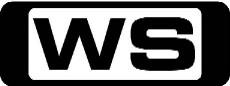 An exclusive tour of one of the most incredible Palace gardens. Visit the stunning 'Great Southern Land' home of Iva Davies. Fast Ed cooks an easy pot roast, classic doughnuts and guilt-free gourmet burgers.G 7:30PMSeaChange: Law And Order (R) 'CC'  With the bridge about to re-open, the powers that be decide to amalgamate the court and council in Pearl Bay with those in Port Deakin: the town is in uproar! Starring SIGRID THORNTON, PATRICK DICKSON, WILLIAM MCINNES, JOHN HOWARD and KERRY ARMSTRONG.PG 8:30PMEscape To The Country: Berkhamsted To Suffolk (R)After a lifetime together, Pam and Richard Edy are a couple who like to agree to disagree so it's amazing they've both decided they want to up sticks to the countryside. Richard needs to be closer to his boat and Pam wants to be close to him so the challenge is on for Catherine. Catherine to find a coastal property in Suffolk for a couple with very strong but different ideas.G 9:45PMEscape To The Country: East Devon (R)    Jules Hudson is helping a couple, who want to cut back on their workload and keep rescued donkeys, move from the West Midlands to Devon.G 10:45PMEscape To The Country: Suffolk (R)    Tim Vincent is in Suffolk today helping a couple who want to escape town life for a spacious country home with a music room.G 11:50PM7TWO Movie: The Big Chill (R) (1983)  A group of old college friends come together for the funeral of a friend and speculate as to what happened to their youthful idealism. Starring GLENN CLOSE, JEFF GOLDBLUM, WILLIAM HURT, KEVIN KLINE and TOM BERENGER.M (A,D,S,L)2:00AMMad About You: The Finale (R) 'CC'  The Buchman's difficult work schedules lead Paul to ask a clumsy former caterer to take care of Mabel. Starring HELEN HUNT, PAUL REISER, JOHN PANKOW and LEILA KENZLE.PG 2:30AMHart To Hart: A New Kind Of High (R)  The death of a scientist at a chemical company risks exposing a pair of chemists who have created a powerful new hallucinogen. Starring ROBERT WAGNER, STEFANIE POWERS and LIONEL STANDER.PG 3:30AMBargain Hunt: Swinderby 17 (R)    Two teams challenge each other scouring an antiques fair for items to sell at auction. Which team will make the largest profit?G 4:30AMShortland Street    (R)A fast-paced medical drama that centres around the lives and loves of the staff and their patients.PG 5:00AMCoronation Street  (R)   The story of everyday life in a small, tightly knit community in England.PG 5:30AMHome Shopping  Home Shopping G6:00AMHome Shopping  Shopping program.G 6:30AMRaggs: Birthdays (R) 'CC'    An entertaining show for pre-schoolers about five fun loving dogs who perform together in the 'Raggs Kids' Club Band'.G 7:00AMSaturday Disney 'CC'    Great fun and entertainment including your favourite Disney shows. Hosted by SHAE BREWSTER, CANDICE DIXON and NATHAN MORGAN.G 10:00AMHome Shopping  Shopping program.G 10:30AMHome Shopping  Shopping program.G 11:00AMOff The Eaten Track: Feast on TNQ (R) 'CC'    A homegrown food show that celebrates the wealth of Queensland produce.G 11:30AMGreat South East    (R)Explore leisure and recreation in South East Queensland.G 12:00PMCreek To Coast    (R)Queensland's ultimate outdoor adventure show, featuring the very latest in camping, cruising, fishing and four-wheel-driving. Hosted by SCOTT HILLIER.G 12:30PMQueensland Weekender    (R)Dean Miller and his team cover the length and breadth of Queensland with great suggestions for weekends, short breaks and holidays.G 1:00PMSydney Weekender    (R)Rose gets a taste of what life was like for 19th century Australian convicts at the annual Redcoats & Convicts event at the Hyde Park Barracks. Mike has a unique experience on the Gledswood Homestead Ghost Tour. G 1:30PMWeekend Kitchen: Entertaining With James    James Martin brings his incredible knowledge and love for food to the screen, showing how to cook amazing meals.G 2:00PMWeekend Kitchen: Master And Servant    Celebrity chefs Antony Worrall Thompson and James Martin work together to produce some delicious dishes.PG 2:30PMWeekend Kitchen: Sea Breeze  Join celebrity chef John Torode as he goes on a culinary tour of the Balearic Islands, exploring the culture and sampling the cuisines.G 3:00PMWeekend Kitchen: 4 Burners And A Grill    Learn how to make quick and easy meals by using only a hob and a grill.G 3:30PMWeekend Kitchen: Ten Of The Best  Discover Ireland's culinary history as the country's top ten chefs discuss their restaurants, availability of produce and life in the food industry.G 4:00PM7TWO Travel Weekend: Ross On The Range  Ross Burden travels through south western America to discover its history, culture, sights and food.G 4:30PM7TWO Travel Weekend: Bazaar   KT Comer travels the streets, shops, markets, museums and hotels of Tuscany's greatest city - Florence.PG 5:00PM7TWO Travel Weekend: Guide To The Good Life (R) 'CC'    An exciting guide to enjoying life and feeling good. Your celebrity hosts will open your eyes to a world of possibilities, including travel, delicious food, steady finances and general wellbeing.G 5:30PM7TWO Travel Weekend: Globe Trekker  Megan McCormick travels to the opposite side of the world in order to experience one of the ultimate traveller's destinations: India!PG 6:30PMDown To Earth: Family Ties    Tony ropes Matt into posing as a greyhound expert. He is making his first foray into buying a racing dog and has his eye on 'Bouncing Belinda'. Starring IAN KELSEY, ANGELA GRIIFIN, RICKY TOMLINSON and DENISE WELCH.PG 7:45PMHeartbeat: Another Little Piece Of My Heart (R) 'CC'    Walker and Carol suspect a landowners wife may be the victim of domestic abuse. Phil and Gina finally share some good news with the village. Starring JONATHAN KERRIGAN, MARK JORDON, DAVID LONSDALE, DAVID TROUGHTON and TRICIA PENROSE.PG (A)8:45PMTaggart: Babushka 'CC'    An escort agency employing Eastern European women comes under scrutiny, and a gorgeous Russian girl is pursued by the gangsters. Starring JAMES MACPHERSON, ROBERT ROBERTSON, IAIN ANDERS, BLYTHE DUFF and COLIN MCCREDIE.M (V,A)11:40PMBlack Sheep Squadron: The Fastest Gun (R)  Pappy accepts the challenge of an enemy to duel in the sky. Starring ROBERT CONDRAD, SIMON OAKLAND, JOHN LARROQUETTE, JAMES WHITMORE JNR and ROBERT GINTY.PG 12:45AM7TWO Late Movie: Boa (R) (2002)  A giant and deadly man-eating snake awakes under the world's first international, highest-security, escape proof prison. Starring DEAN CAIN, ELIZABETH LACKEY, MARK SHEPPARD, DEAN BIASUCCI and CRAIG WASSON.M (H,L)2:50AM7TWO Late Movie: Vigil In The Night (R) (B&W) (1940)    A young nurse makes a fatal mistake for which her older sister takes the blame. Starring CAROLE LOMBARD, ANNE SHIRLEY, BRIAN AHERNE, RHYS WILLIAMS and PETER CUSHING.PG (A)5:00AMGlobe Trekker: West India  (R)Megan McCormick travels to the opposite side of the world in order to experience one of the ultimate traveller's destinations: India!PG 